О проведении публичных слушаний по внесению изменений в правила благоустройства территории муниципального образования город КанскНа основании Федерального закона от 06 октября 2003 года № 131-ФЗ «Об общих принципах организации местного самоуправления в Российской Федерации», руководствуясь решением Канского городского Совета депутатов от 15 июня 2006 года № 18-171 «О Положении о публичных слушаниях в городе Канске» и статьей 30 Устава города Канска: 1.Провести публичные слушания по внесению изменений в правила благоустройства территории муниципального образования город Канск (далее - Публичные слушания) 25 декабря 2017 года в 10 часов в зале совещаний администрации города Канска по адресу: город Канск, ул. Ленина 4/1. 2. МКУ «Служба заказчика» (Ю.М. Лосева) организовать и провести регистрацию участников Публичных слушаний с указанием места их постоянного проживания на основании паспортных данных. 3. Ведущему специалисту Отдела культуры администрации города Канска (Н.А. Велищенко) опубликовать настоящее распоряжение в газете «Канский вестник», разместить на официальном сайте муниципального образования город Канск в сети Интернет. 	 4. Контроль выполнения распоряжения возлагаю на первого заместителя главы по вопросам жизнеобеспечения П.Н. Иванец. 5. Распоряжение вступает в силу со дня опубликования.Глава города Канска                                                                                   Н.Н. Качан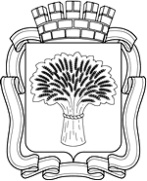 Российская ФедерацияАдминистрация города Канска
Красноярского краяРАСПОРЯЖЕНИЕРоссийская ФедерацияАдминистрация города Канска
Красноярского краяРАСПОРЯЖЕНИЕРоссийская ФедерацияАдминистрация города Канска
Красноярского краяРАСПОРЯЖЕНИЕРоссийская ФедерацияАдминистрация города Канска
Красноярского краяРАСПОРЯЖЕНИЕ04.12.2017 г.№674